Hayton and Burnby Parish Councilwww.haytonandburnbypc.co.ukTel: 01759 301386  Email; clerk@jigreen.plus.comClerk: Joanna Green, 31 St Helens Road, Pocklington, York, YO42 2NAA meeting of Hayton and Burnby Parish Council will be held on Thursday 12th October 2023 at 7.30 pm  in Hayton Village Hall. Members of the public are welcome to attend the meeting and may address the council during the Public Participation period. An agenda for the meeting is shown below.  Joanna Green, clerk to the council 7/10/23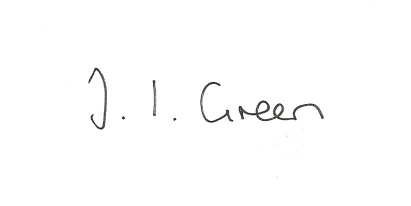 120/23 Welcome and Apologies.121/23 Declaration of Interest.  The Parish Councils Code of Conduct. To record any declarations of interest by any member in respect of items on this agenda. 122/23  To approve the minutes of the meeting held on 7th September  2023123/23 To resolve that the meeting is temporarily suspended to allow for a period of public participation .124/23 Matters arising from previous meetingsBeck and DrainageFlood Plan125/23 PlanningTo consider whether or not to support:Proposal23/02759/VAR : Variation of Condition 3 (approved plans) of planning permission 22/04038/PLF (Erection of a single storey and two storey extension to rear following demolition of single storey extension and erection of new entrance porch to front) to allow the replacement of existing UPVC windows and doors with new PPC aluminium and installation of timber cladding of new porch and existing side (north/east) extensionLocation: Keepers Cottage Mill Lane Burnby East Riding Of Yorkshire YO42 1RSApplicant: Ms Tina Baggaley Application Type: Variation of Condition(s)To receive notice of approval of:Proposal 23/01981/PLF: Erection of extension to existing grain storeLocation: The Groves Everingham Lane Hayton East Riding Of Yorkshire YO42 1RNApplicant: Mr R Jibson126/23 Highways mattersSpeeding through the villagesWinter preparations127/23 AccountsTo consider arrangements for internal audit for 2024-25Bank balance				£12138.63To approve the payment below:Clerk's salary September & allowance	£171.76128/23 Correspondence: Rural Services network bulletinsERYC- Bus Partnership annual event  - 13th OctoberERYC Forward Planning - draft East Yorkshire Design Code consultationERYC Standards  Committee - Parish Council Representatives vacanciesHumber Teaching Foundation NHS Trust - governor electionsSlow Ways- Connect your community to the Slow Ways national walking networkThe Conservation Volunteers & Humber Forest - Tree Planting offer 2023ERYC Cllr Anne Handley - Devolution briefing for town and parish councils with Q&A sessionERYC- Rough sleepers survey - 9th NovemberERYC- put forward a topic for Overview and ScrutinyERYC- Safeguarding guidance - Children & Young PeopleERYC Ward Councillors - Salt Bins & GrittingERYC - Design Code Briefing129/23 Councillors reports130/23 Date  of next meeting